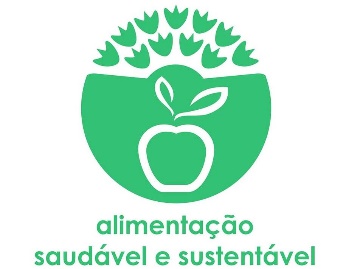 O Que Vais Lanchar? Regista aqui o que irás lanchar durante a semana escolar:Deixa-nos aqui 5 propostas de lanches perfeitos! Em termos de nutricionais e de sabor, queremos propostas apetitosas.Segunda-FeiraTradicional” fruta, pão, bolachas e banana”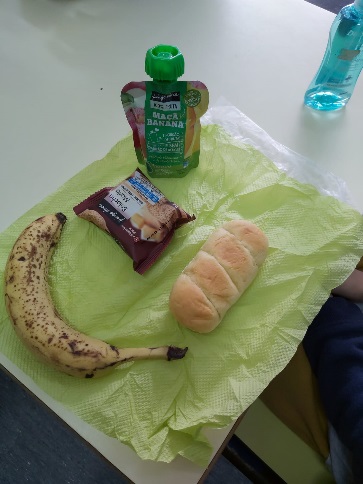 Consideras o lanche saudável?SIMConsideras o lanche sustentável?NÃOTerça-FeiraCriativo “ panqueca, beterraba, ovo, cenoura e banana”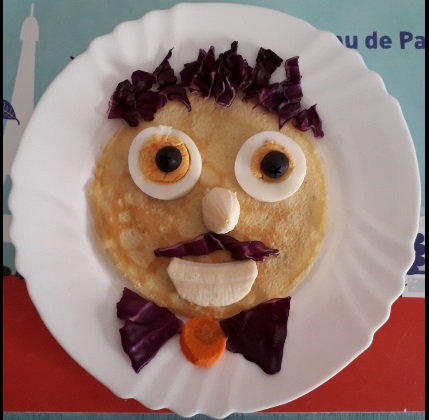 Consideras o lanche saudável?SIMConsideras o lanche sustentável?SIMQuarta-FeiraNutritivo “ sumo de fruta, pão com queijo, morangos e nozes”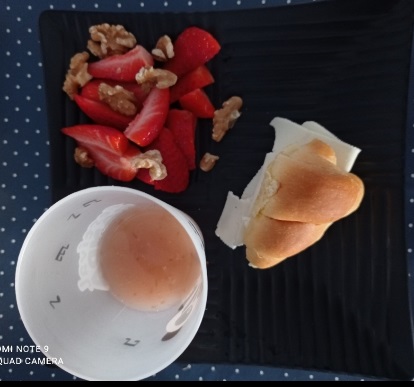 Consideras o lanche saudável?SIMConsideras o lanche sustentável?SIMQuinta-FeiraAmigo do ambiente (pão com doce, iogurte e morangos)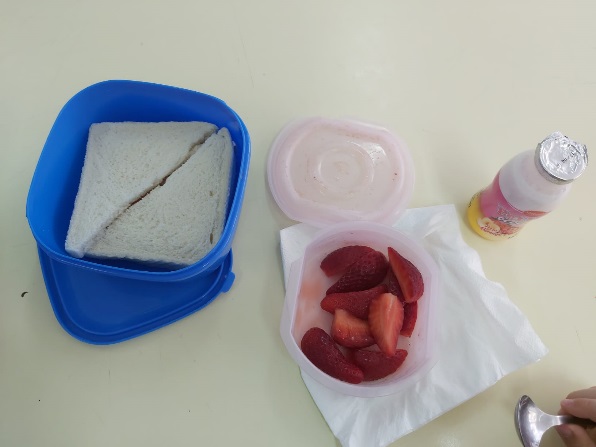 Consideras o lanche saudável?SIMConsideras o lanche sustentável?SIMSexta-FeiraColorido “ alface, cenoura, ovo, queijo, cereais)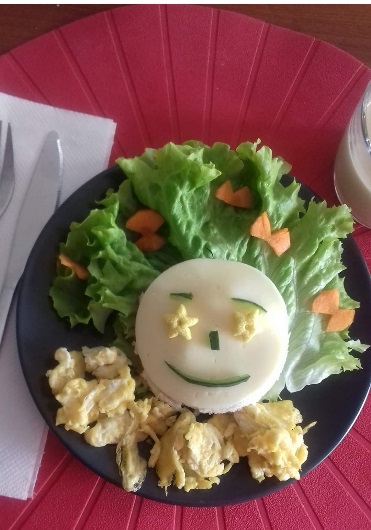 Consideras o lanche saudável?SIMConsideras o lanche sustentável?SIMAs tuas propostasComponentes (pão, cereais, frutas, etc.)Explica-nos o porquê da tua escolha.Lanche 1 Sumo natural de laranja2 tostas1 Fatia de queijo1 Maçã Saudável Lanche 21 copo de leite1 pão com fiambre de Perú1 ameixaTem muitos nutrientesLanche 31 iogurte natural1 fatia de bolo caseiroMorangos e nozesÉ saborosoLanche 41 copo de leitePão com doce natural de pêssegobananaDá energiaLanche 51 sumo natural de manga1 panqueca com doceUvas e nozesFaz bem ao nosso corpo